附件3：“吴起县2020年事业单位高层次人才”微信群二维码名片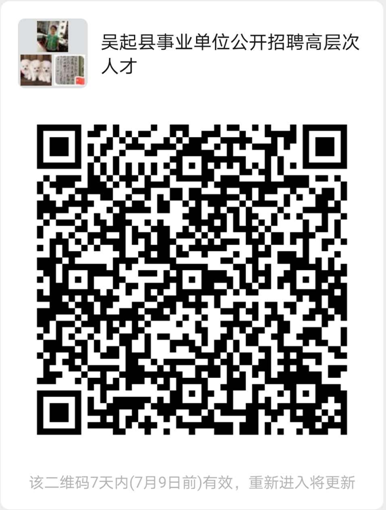 